Отдел по образованию,молодежной политике, культуре и спортуадминистрации Хохольского муниципального районаВоронежской области __________________________________________________________________Приказ«15» декабря 2017 года                                                                     № 591 О проведении районного конкурса «Они прославили Хохольский район»В соответствии  с календарём дней единых действий российского движения школьников во исполнение решения Штаба районной детской организации «Росинка» от 02.11.2017 г. в целях реализации военно-патриотического направления Российского движения школьников, утверждения в сознании молодежи патриотических ценностей, взглядов, идеалов, уважения к историческому и культурному прошлому России и Хохольского района приказываю:Провести районный заочный  конкурс «Они прославили Хохольский район: герои–земляки – молодёжь, комсомольцы – Великая Отечественная война, Афганистан,  Чечня» в сроки 15 декабря 2017 года – 20 февраля 2018 года.Утвердить Положение о проведении районного конкурса «Они прославили Хохольский район» (Приложение 1).Директору МКУ ДО «Дом детского творчества» (Попова) обеспечить организационно-методическое руководство проведения   районного конкурса «Они прославили Хохольский район».Рекомендовать директорам образовательных учреждений довести настоящий приказ до учительских и ученических коллективов школ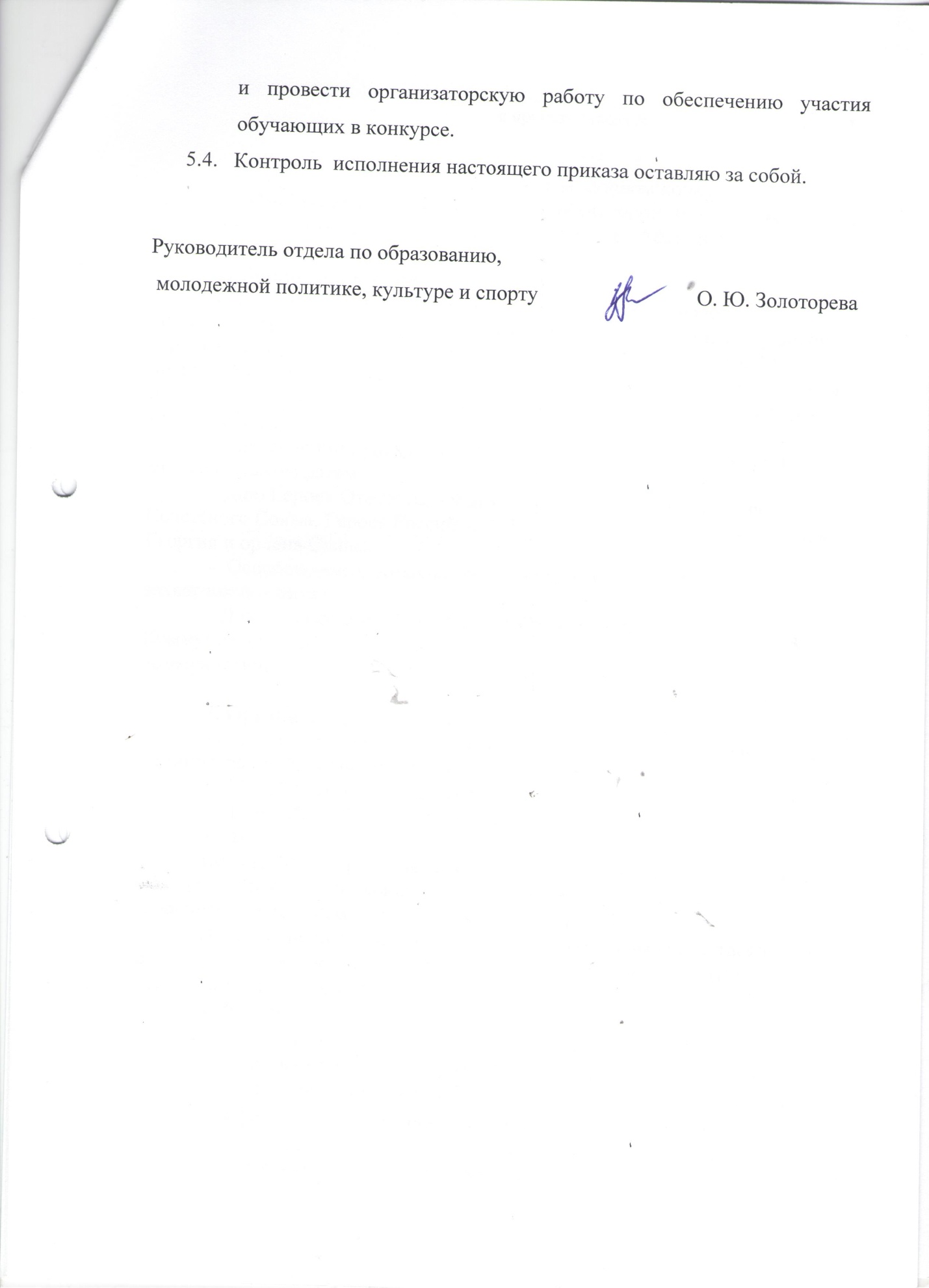 Приложение № 1 к приказу отдела № 591 от «15» декабря 2017 г. Положение о районном заочном конкурсе «Они прославили Хохольский район: герои–земляки – молодёжь, комсомольцы – Великая Отечественная война, Афганистан,  Чечня»1. Общие положенияГероев прошлого и настоящего нашей большой и малой Родины должны знать и взрослые, и подрастающее поколение. Люди, совершившие великое благо, - подвиг во имя страны, ее граждан достойны нашего преклонения перед ними, уважения и гордости за свое Отечество, породившее истинных героев. Их подвиг определяет наше самосознание – мы великая нация, великая страна! Конкурс «Они прославили Хохольский район» посвящен трём знаменательным датам: - Дню Героев Отечества - 9 декабря в России чествуют Героев Советского Союза, Героев Российской Федерации и кавалеров ордена Святого Георгия и ордена Славы,-  Освобождению Хохольского района от немецко-фашистских захватчиков – январь- Дню образования ВЛКСМ (ВЛКСМ - молодёжная организация Коммунистической партии Советского Союза - была создана как Российский коммунистический союз молодёжи (РКСМ) 29 октября 1918 года). 2. Организаторы- Отдел по образованию, молодёжной политике, культуре и спорту администрации Хохольского муниципального района,- МКУ ДО «Дом детского творчества»- Штаб «Молодёжь» районной детской организации «Росинка».3. ЦельВоспитание патриотических чувств и гражданской позиции юношества, молодежи Хохольского района  через развитие интереса к истории и героическим поступкам патриотов большой и малой Родины. Повышение интереса учащихся к  исследовательской  и творческой деятельности в интересах их патриотического, гражданского, духовно-нравственного и интеллектуального развития.4. Задачипроведение исторических параллелей между героями-комсомольцами и героями нынешнего времени, подтверждение преемственности героических традиций прошлого в настоящем; формирование современных моделей ответственного гражданского поведения юношества и молодежи на примерах героических, отважных поступков старшего поколения;сохранение памяти о героях-земляках, об их подвигах; активизация стремления к углублению знаний участников конкурса о героических людях – земляках; стимулирование социально полезной исследовательской деятельности у подрастающего поколения;создание условий для реализации творческого потенциала юношества и молодежи; 5. Участники акции:- члены районной детской организации «Росинка»- семьи 6. Сроки проведенияДекабрь 2017 года – февраль 2018 года7. Номинации конкурсавидеопрезентация, видеозапись урока мужества, видеозапись экскурсии  «Расскажи историю героя» творческий конкурс «Герои малой родины» - сочинение- кроссворд- рисунки и др.Исследовательские работы   «Поколения в лицах»Работы, представляющие самостоятельный поиск информации о земляках - комсомольцах  – участниках героической истории России. Приветствуются исследования семейной истории – дед (прадед) – отец – сын.  Исследовательские работы должны носить оконченный характер, содержать конкретно и ясно изложенные мысли, демонстрировать способности авторов аргументировать героическую сущность описываемых событий, представляемые выводы и грамотно использовать специальную терминологию.8. Условия участияРаботы принимаются по электронной почте ddthoh@yandex.ru или непосредственно в  МКУ ДО «Дом детского творчества».  Каждый участник может предоставить любое количество конкурсных работ в любой номинации. Обязательным условием участия в конкурсе является подача заявки по установленной форме ( Приложение 1). Организаторы оставляют за собой право использовать конкурсные работы для пополнения электронных и интернет-ресурсов, выпуска печатных изданий и в другой просветительской и патриотической воспитательной работе. В этом случае обязательно указывается Ф.И.О. автора конкурсной работы. 9. Подведение итогов конкурсаДля подведения итогов конкурса создается компетентное жюри в составе не менее 3-х человек.Итоги конкурса проводятся в 3-х возрастных категориях:1-4 класс;5-8 класс;9-11 класс. Критерии оценки конкурсных работ: соответствие теме конкурса оригинальность замысла, выразительность, творческий подход содержательность, полнота и глубина раскрытия темы достоверность и целесообразность использования исторических фактов, грамотность техническая исполнение: наглядность, единство стиля и т.д. (для номинации «видеопрезентация»). Победители, занявшие I, II, III места, будут награждены Дипломами,   остальные участники получат Сертификаты участника. Приложение 1 Заявка на участие в конкурсе «Они прославили Хохольский район: герои–земляки – молодёжь, комсомольцы – Великая Отечественная война, Афганистан,  Чечня»Номинация конкурса _____________________________________________________________ Ф.И.О. участника конкурса __________________________________________________________ Возраст ______ Класс _______ Место учебы ___________________________________ Контактный телефон или адрес электронной почты участника _____________________________ Ф.И.О., контактный телефон или адрес электронной почты руководителя ________________________________________________________________ ___________________________________________________ Разрешаю использовать мою конкурсную работу в целях патриотического воспитания Подпись _______________ (                    ) Дата «____»__________ 2017 г